СКАЗКОТЕРАПИЯ С ПОМОЩЬЮ ТЕХНИК НА ПЕСКЕ: КОРРЕКЦИОННЫЕ ЗАНЯТИЯ С ДОШКОЛЬНИКАМИАвтор: Косова Елена ВиталиевнаДолжность: педагог-психологГосударственное бюджетное дошкольное образовательное учреждение детский сад №15 Петродворцового района Санкт-ПетербургаДошкольный возраст делится на разные этапы, однако все эти этапы объединяет игровой вид деятельности. Нередко занятия строятся на игровых техниках, а в этот момент дети часто заигрываются и теряют способность сконцентрировать внимание на главном.Задача коррекционных занятий – прежде всего создать благоприятные условия для развития ребёнка. И только после этого – приступать к коррекции эмоционально-волевой или познавательной деятельности. В ходе первых 2х – 3х занятий дети знакомятся с кабинетом, инструментарием, учатся взаимодействовать с педагогом-психологом и группой, если предполагаются групповые занятия. Поэтому первые занятия не предполагают коррекции поведения, внимания, мышления или мелкой моторики рук. Важно именно создать ту атмосферу, которая позволит ребёнку проявить доверие и открыться. Я представляю опыт работы со сказкой на песке, как универсальный способ взаимодействия с детьми и создания благоприятных условий для развития и коррекции личности.Сказкотерапия и песочная терапия подходят для работы с любым возрастом и абсолютно универсальны для любых психолого-педагогических запросов:- развитие познавательных процессов: внимания, мышления, воображения, памяти;- развития эмоционально-волевой сферы: умения распознавать и выражать эмоции;- развития мелкой моторики рук и речи;- избавления от страхов;- коррекции детско-родительских отношений;- развития навыков взаимодействия со сверстниками и умения работать в коллективе;- снижение психофизического напряжения.И это только малая часть того, что можно организовать при работе с дошкольниками на песке.В нашем саду применяется кинетический песок и световой стол с рассыпчатым сухим песком. Оба варианта подходят для взаимодействия со сказкотерапией. Приведу примеры из практики (имена изменены, разрешение на публикацию кейсов получено от родителей):Иван, 6 лет, низкая мотивация к обучению в школе, низкий уровень развития психических процессов.Ваня не занимался в саду во время групповых занятий, мало контактировал со сверстниками во время организованных видов деятельности и проявлял негативизм. Однако активно участвовал в произвольной игре и отлично взаимодействовал со сверстниками в этот момент.На занятия к педагогу-психологу Ваню привела воспитатель со словами «Он ничего не хочет делать, ему ничего не интересно». Таким образом наши первые встречи состоялись для того, чтобы сблизиться и узнать ребёнка. Выяснилось, что дома Ваню заставляют учить буквы, писать цифры и вырезать. Ему категорически не нравится учиться и он не хочет, чтобы его взрослые отправляли в школу.Педагог-психолог предложила ребёнку послушать сказку, в ходе которой ребёнок изображал бы события или героев на песке (в данном случае применялся световой стол с сухим песком). Сказка была про лягушонка, который не любил ходить в школу («Лягушонок Кумка и мудрая наука», Анна Кутявина). Ребёнок нарисовал лягушонка с плохим настроением. Далее сказка развивалась таким образом, что лягушонок стал концентрировать внимание на всём что его окружало: смешных цифрах (и Ваня писал цифры на песке, пририсовывая им глазки или шляпки), толстых буквах (и вот ребёнок уже пишет буквы пальчиком на световом столе, показывая какие буквы самые толстые), а также на дружелюбной учительнице и детях (Ваня дорисовал человечков вокруг лягушонка. И здесь ему захотелось дорисовать лягушонку улыбку. Это и был важный момент в коррекционном занятии, где ребёнок меняет сознание через нарисованного героя).В итоге, Иван понял, что буквы и цифры могут изображаться смешными, а дальше обучение проходило без проявлений негативизма и буквально через 6 занятий ребёнок согласился на работу в группе. Сказкотерапия совместно с песочной терапией избавили ребёнка от страхов перед обучением и показали интересный мир вокруг.Маша, 3 года, низкий уровень адаптации к условиям детского сада.Маша часто плачет по утрам, а в последнее время начала испытывать соматические проявления. У ребёнка болит живот и открывается рвота прямо перед выходом в детский сад. Педагог-психолог провела занятия с помощью кинетического песка и фигурок животных, разыгрывая ситуацию на ферме: малыши ягнёнок, телёнок, козлёнок и цыплёнок каждый день остаются на несколько часов с фермером, пока родители животных отправляются на луг за травой и водой. Всё это время малыши могут (и здесь ребёнок предлагал свои идеи) играть, бегать, танцевать, петь, спать или рисовать. На песке разыгрывались разные истории, однако все они имели прямую связь с ситуацией посещения детского сада и разлукой с родителями. Спустя 10 регулярных занятий Маша начала ходить в детский сад без проявлений психосоматики.Яна, 5 лет, не может найти общие интересы со сверстникамиЯна активна во время групповых занятий, особенно нравится петь на музыкальных занятиях и бегать во время физкультуры. Однако, когда приходит время играть без участия воспитателя – не может найти себе компанию «по душе». По словам Яны, нет таких детей, с кем ей было бы интересно играть: собирать конструктор скучно, рисовать она любит в тишине, а играть в другие игры она хочет только с теми друзьями, с которыми она встречается после сада на детской площадке.Педагог-психолог провела несколько занятий, на каждой были сказки:- «Маленькое привидение» (О.Е. Хухлаев, О.В. Хухлаева) – помогает принять то, что мы все разные и не обязательно дружить со всеми, нужно понимать что нравится именно тебе и искать друзей по интересам;- «Слонёнок Тики и такие разные друзья» (Анна Кутявина) – помогает понять то, что друзья могут быть разными, однако это может и не мешать дружбе и общению;- «Сказка о том, как друзья научились дружить и договариваться» (Ю.С. Лавренчнко) – учит договариваться и вежливо предлагать свои идеи.В ходе анализа сказок Яна играла с кинетическим песком, ровняя поверхность и рисуя нескольких человечков, которые могли играть вместе. Девочка сама предлагала варианты игр, которые будут интересны всем или большинству детей. Спустя 3 индивидуальных занятия педагог-психолог сформировала мини-группу из 6 человек, где предлагала совместные виды деятельности. Яна соглашалась участвовать и даже предлагала идеи.Витя, 6 лет, не проявляет инициативу, низкий уровень самооценкиВитя часто оставался в стороне группы, наблюдая за игрой ребят. Если же воспитатель помогала ребёнка приобщить к групповому виду деятельности, то Витя соглашался и шёл на контакт. Он редко проявлял инициативу, поэтому всегда ждал когда кто-то его позовёт.В ходе индивидуальных занятий с педагогом-психологом ребёнок слушал сказки и рисовал на световом столе героев. Например, во сказки «Кошечка Элли и чужая игра» (Анна Кутявина), он начал советовать кошке говорить вслух о своих желаниях, чтобы её всегда брали в компанию поиграть. А на световом столе разыграл целую историю с помощью дополнительных фигур животных. Во время сказки «Тигрёнок Робик и щедрость» (Анна Кутявина) Витя нарисовал на песке те предметы, которыми он мог бы поделиться в группе: лего конструктор, машинка, новый карандаш. А проявления щедрости уже ведут к коммуникации и взаимодействию со сверстниками.Через 6 индивидуальных занятий Витя начал посещать мини-группы по 6 человек, где учился проявлять себя, говорить о своих желаниях, делиться, а также организовывать совместные игры.Таким образом, можно заметить, что взаимодействие с песком помогает детям концентрировать своё внимание на сказке и дополнять её собственными мыслями, анализом, примерами из жизни. Дети переходят из пассивного слушания в активные действия и рассуждения. Сказкотерапия работает совместно с песочной терапией, при этом такие занятия не превращаются в баловство. Уникально то, что можно подобрать терапевтическую сказку под конкретный запрос, а песок может быть в любом виде: кинетический или сухой рассыпчатый. Можно применять как световой стол, так и обычный поддон с бортиками.Рекомендовано сначала ввести правила для работы с песком:- песок бросать нельзя, а что можно..?- песок кушать нельзя, а что можно..?Хорошо, если дети самостоятельно смогут сформулировать правила работы с песком, что сработает как самоконтроль.Терапевтические сказки не обязательно брать из книг, их также можно придумывать, адаптируя под конкретный запрос.А самое главное, что сказка и песок – это всего лишь повод для рассуждения и анализа ребёнком. Такой метод позволяет привлечь внимание, удержать его во время занятия и развить детскую мысль в нужном направлении.ПриложениеФотогалерея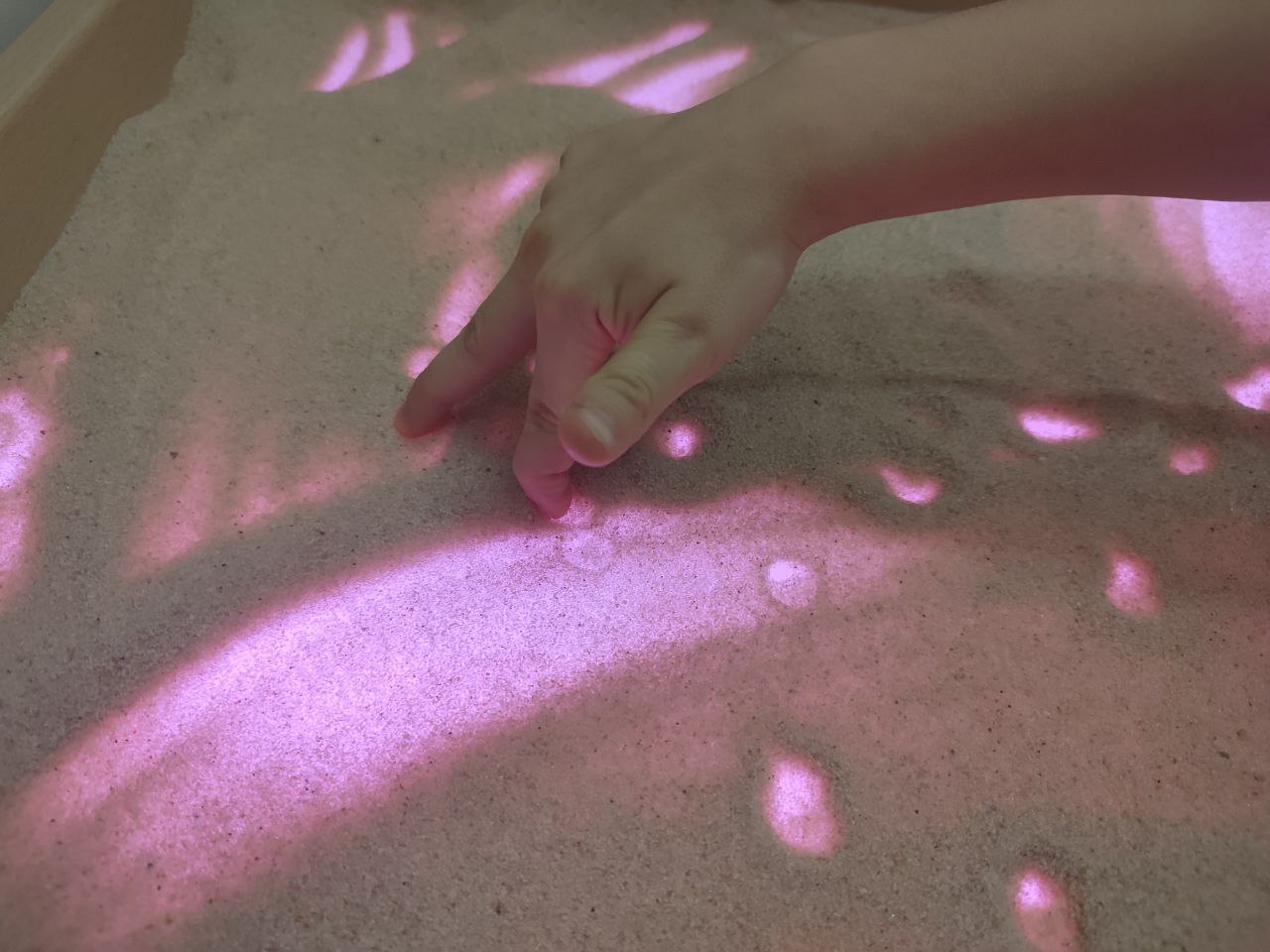 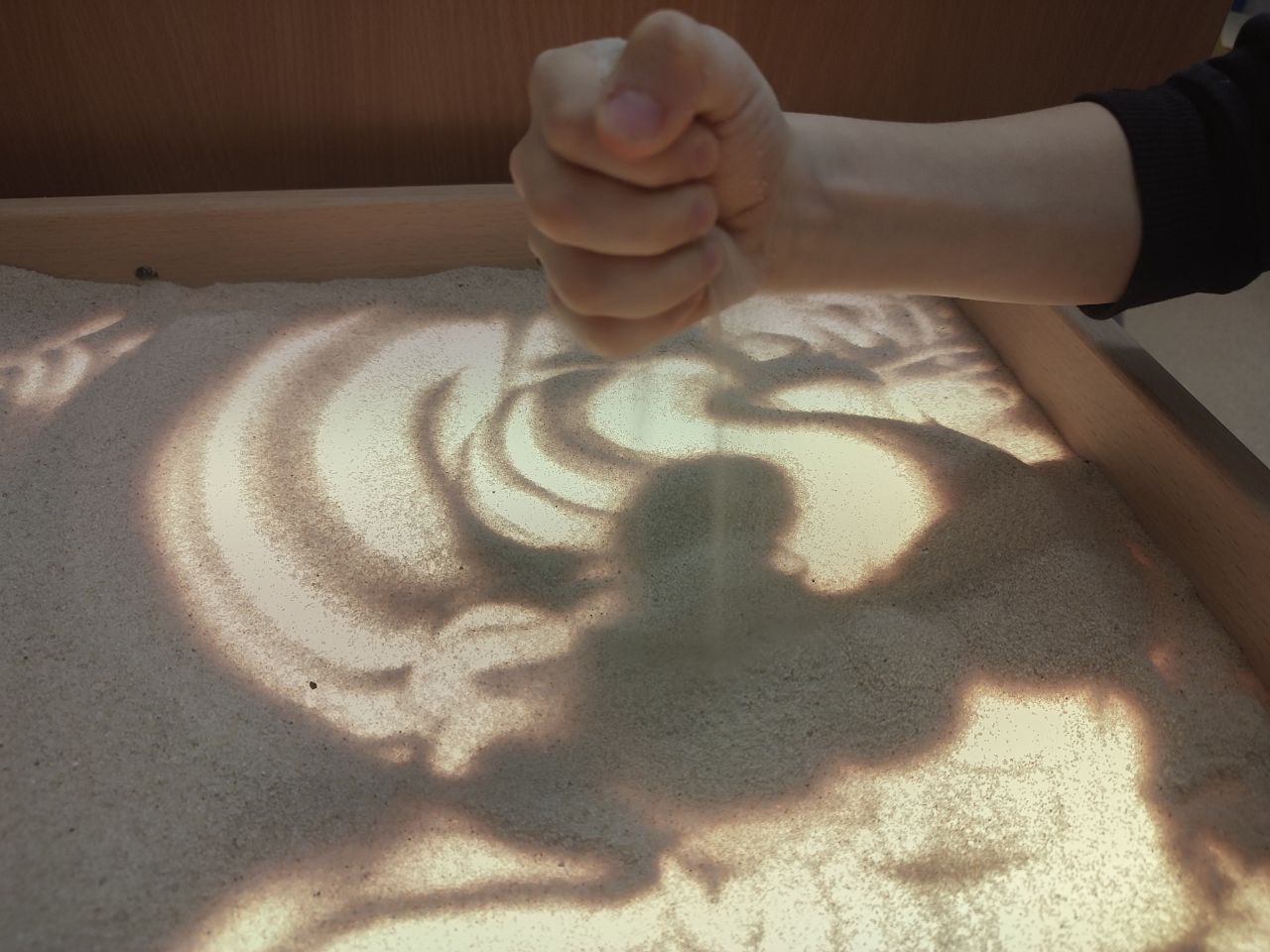 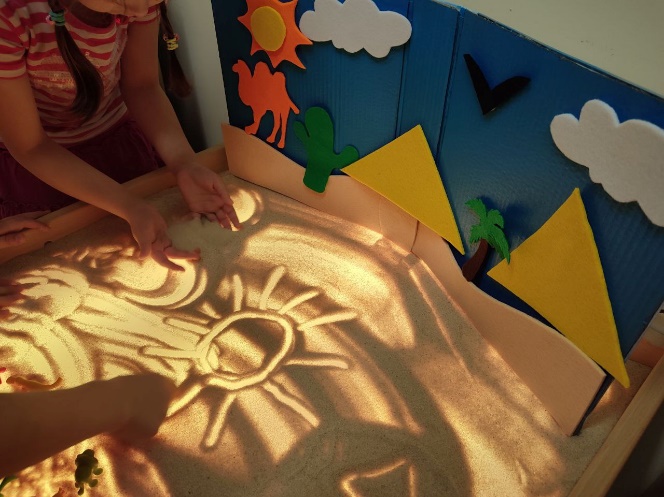 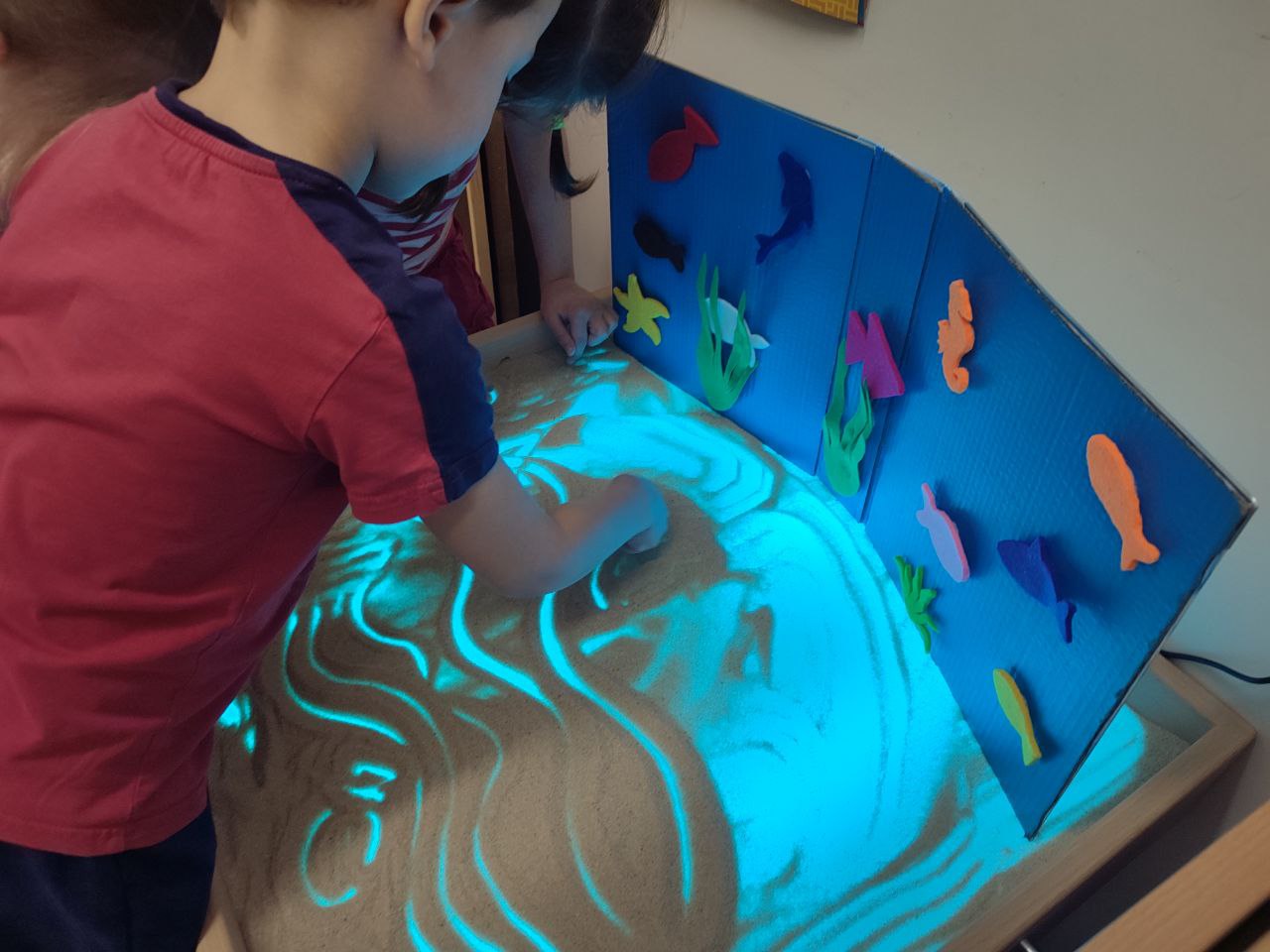 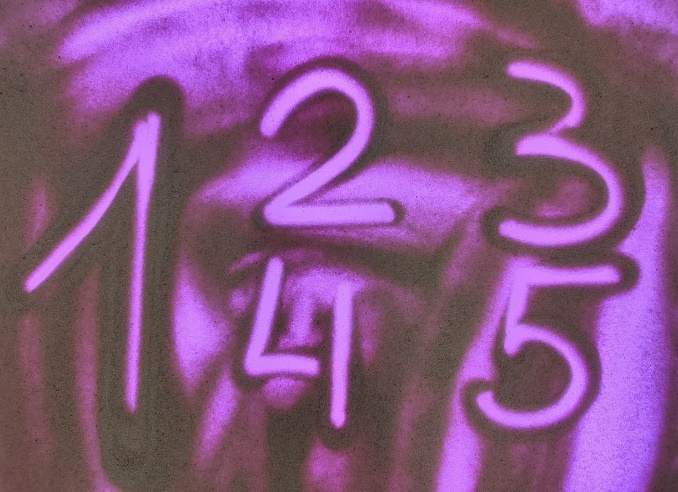 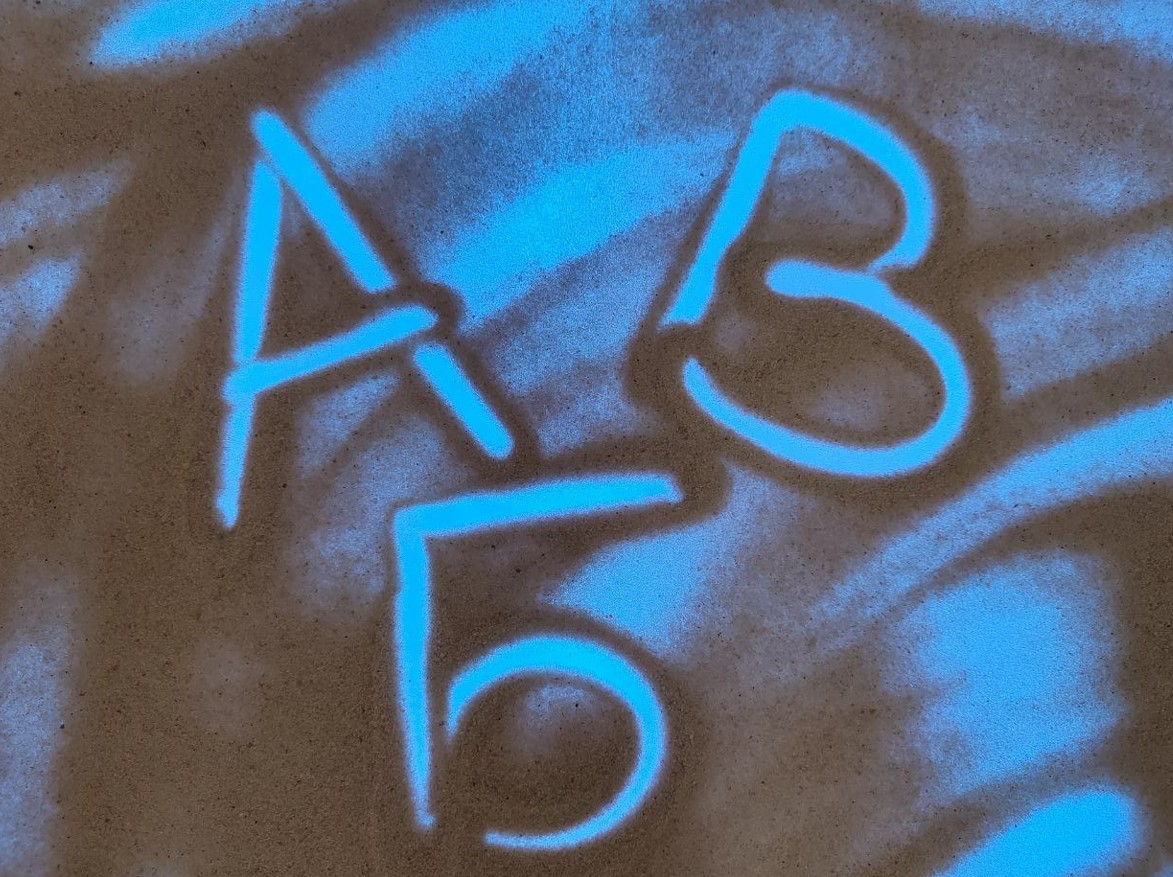 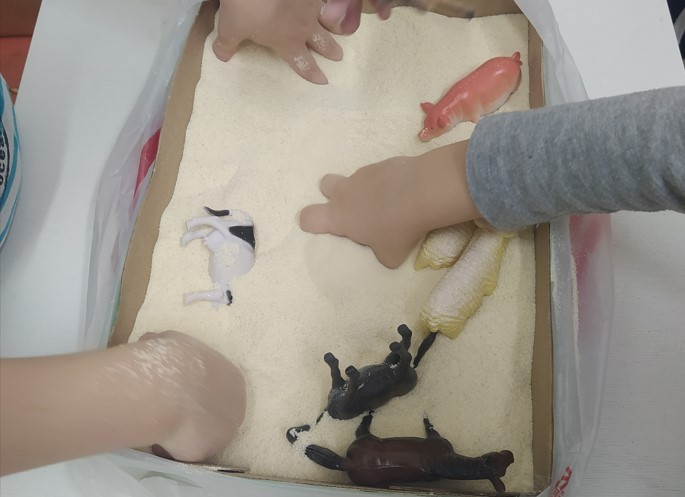 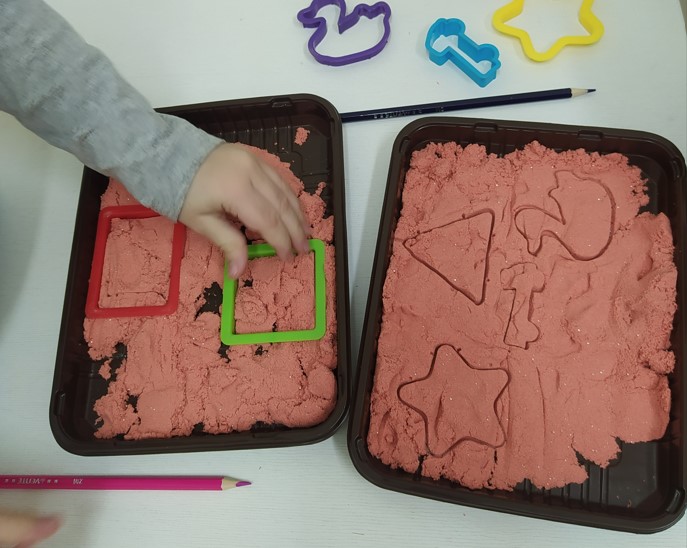 